Приложение 1. Расписаниепредметных туровПригласительного этапа Всероссийской олимпиады школьников 202221-22 апреля – астрономия28-29 апреля – химия11-13 мая – математика16-17 мая – физика18-20 мая – биология26-27 мая – информатикаПредметные туры проходят на платформе http://siriusolymp.ruРегистрация – до 21 апреля на сайте http://siriusolymp.ru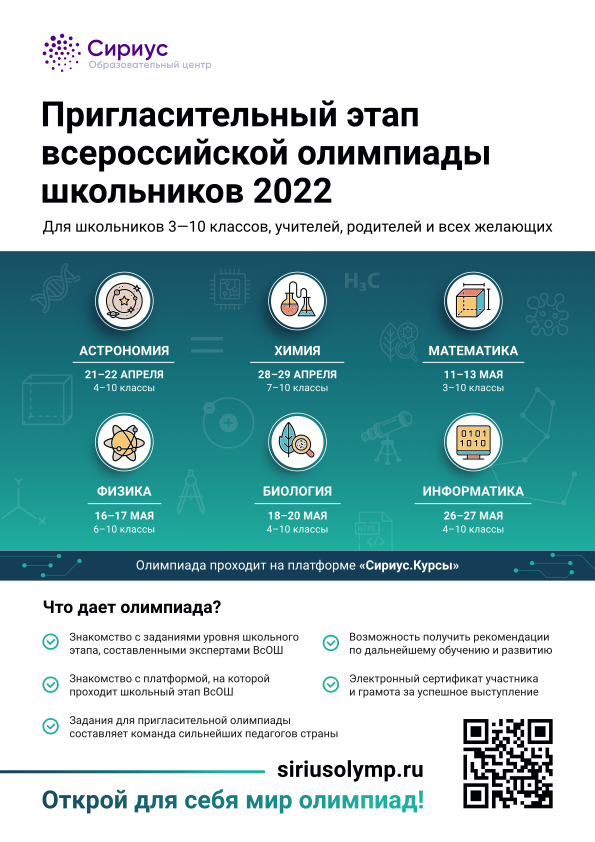 